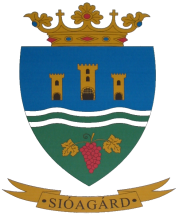 ElőterjesztésSióagárd Község Önkormányzata Képviselő-testületének2017. május 18-án tartandó soron következő nyilvános ülésére 6. számú napirendTárgy: Paksi Többcélú Kistérségi Társulás intézményi térítési díjárólElőterjesztést készítette: Gerő Attila polgármesterTisztelt Képviselő-testület!2011. január 1-től módosult a szociális igazgatásról és szociális ellátásokról szóló 1993. évi III. törvény. Rendezte az önkormányzati társulások rendeletalkotásának problémáját a személyes gondoskodást nyújtó ellátásokról és azok igénybevételéről, valamint a fizetendő térítési díjakról. Az új rendelkezés szerint amennyiben a fenntartó önkormányzati társulás vagy többcélú kistérségi társulás, a társulási megállapodásban erre kijelölt települési önkormányzat alkot rendeletet az érintett tárgykörökben.A Paksi Többcélú Kistérségi Társulás Társulási Tanácsa a személyes gondoskodást nyújtó ellátásokról, azok igénybevételéről, valamint a fizetendő térítési díjakról szóló rendelet megalkotására a 3/2011. (01.28.) számú határozatával Paks Város Önkormányzatát jelölte ki.Paks Város Önkormányzata a 21/2012.(V.29.) számú rendeletével tett eleget kötelezettségének. Ezt módosítja évente a térítési díjak változásának megfelelően.2017. évben az április 19-i ülésen kerül sor a térítési díjak módosítására, ez ideig kell a feladat-ellátásban résztvevő önkormányzatoknak saját településük tekintetében az intézményi térítési díjakat megállapítani és az erről készült határozat kivonatot megküldeni.Az intézményi térítési díjat a fenntartónak a korábbi szabályozásnak megfelelően legkésőbb minden év április 1. napjáig kell megállapítania, amely év közben egy alkalommal megváltoztatható. Az intézményi térítési díj azonos mértékű lehet az önköltséggel, de azt nem haladhatja meg. Az új szabályozás szerint az intézményi térítési díj megállapításakor a teljes bekerülési költséget lehet a szolgáltatásra jellemző feladatmutató egységével (nap, óra, km, adag, készülék, stb.) elosztani, meghatározni. )Az intézményi térítési díjat integrált intézmény esetében (több intézménytípus különálló szervezeti egységekben történő megszervezése) továbbra is szolgáltatásonként kell meghatározni, ilyen esetben az önköltség számítása során a közös költségelemeket a szolgáltatásonkénti közvetlen költségek arányában kell megosztani. Továbbra is lehetőség van az intézményi térítési díj megállapításánál alkalmazni a Tr. 3. § (3) bekezdésének szabályozását, amely szerint az intézményi térítési díj szolgáltatónként, intézményenként, telephellyel rendelkező szolgáltató, intézmény esetén ellátást nyújtó székhelyenként, telephelyenként, továbbá bentlakásos intézményi ellátás esetén épületenként külön-külön is meghatározható. (pl. társulás esetén a telephely intézmény által nyújtott ellátások intézményi térítési díja lehet azonos a székhelyével, de eltérő is)Fentiek szerint az intézményi térítési díj új módszerének alkalmazásával annak rugalmasabb megállapítási lehetőségével a fenntartó lehetőséget kap arra, hogy a működésre biztosított támogatását csökkentse. Az intézményi térítési díj megállapítható az önköltségnél alacsonyabb mértékben, vagy nulla forintban, de maximum az önköltség mértékében. A megállapított és vélhetőleg a korábbinál magasabb összegű intézményi térítési díj az ellátottak által fizetendő személyi térítési díj növekedését eredményezi. A személyi térítési díj mérséklésére továbbra is van lehetősége a fenntartónak.Az ellátottak által fizetett személyi térítési díjat az intézményi térítési díj figyelembe vételével az intézmény vezetője állapítja meg. 2. Alapellátás intézményi térítési díja:b./ Házi segítségnyújtásHázi segítségnyújtás keretében a szolgáltatást igénybe vevő személy saját lakókörnyezetében kell biztosítani az önálló életvitel fenntartása érdekében szükséges ellátást.Házi segítségnyújtás2017. évi kiadás:                                                                                  858.998.-FtÉves munkaórák száma:                                                                               1.255(1fő tiszteletdíjas)Egy munkaórára jutó önköltség:                                                                           (kiadás / ellátottak száma / ellátási nap / 8 óra)                                        684 Ft1 ellátottra jutó normatíva:                                                                149.000,-FtEgy munkaórára jutó normatíva:                                                                74,-Ft(normatíva osztva ellátási napok számával (251) és osztva a napi 8 órás munkaidővel)Egy munkaórára jutó különbözet                                                    610.-Ft/óraSzámított intézményi térítési díj:                                                        684 Ft/óraJavasolt intézményi térítési díj:                                                             ? Ft/óra(2016. évi intézményi térítési díj 0 Ft/óra)Fentiek tükrében nem javaslom térítési díj bevezetését.									Gerő Attila sk.									 polgármester